KS4 Cycle 1 Spring 2             Food tech/Healthy living          Equipment 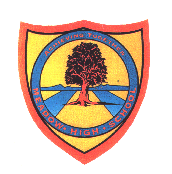     Pathway 1Food TechKS4 Cycle 1 Spring 2Equipment Spring 2Equipment Learning Intention: Pupils will learn the names and the functions and uses of various pieces of kitchen equipment  Pupils will learn how to use them safely to prepare foods.  Pupils will learn how to use different  pieces of equipment and utensils for different needs and purposes. Learning Intention: Pupils will learn the names and the functions and uses of various pieces of kitchen equipment  Pupils will learn how to use them safely to prepare foods.  Pupils will learn how to use different  pieces of equipment and utensils for different needs and purposes. Learning Intention: Pupils will learn the names and the functions and uses of various pieces of kitchen equipment  Pupils will learn how to use them safely to prepare foods.  Pupils will learn how to use different  pieces of equipment and utensils for different needs and purposes. Learning Intention: Pupils will learn the names and the functions and uses of various pieces of kitchen equipment  Pupils will learn how to use them safely to prepare foods.  Pupils will learn how to use different  pieces of equipment and utensils for different needs and purposes. Learning Intention: Pupils will learn the names and the functions and uses of various pieces of kitchen equipment  Pupils will learn how to use them safely to prepare foods.  Pupils will learn how to use different  pieces of equipment and utensils for different needs and purposes. Key knowledge that should be learned during this SoW Key knowledge that should be learned during this SoW AllMostSomeConcept: Concept: That we have tools to help us in the kitchen. Safety aspects of using tools - sharp edges, blades, electricity, , That we use different pieces of equipment in different ways.  Pupils know how to use various kitchen utensils/tools and equipment safety. To select the correct tool for the task needed.  Knowledge: Knowledge: To know who to use basic kitchen equipment - cutlery,  wooden spoons and colanders To use a kettle and toaster safely. To store food away correctly - using cling film/containers To cook using  a microwave -  to prepare things such as microwave rice, pototo, pre done meals To know how to use tin openers. Prepare tuna sandwich/wrap/bagel etcPrepare  tin soupPrepare  baked beans on toastKey Skills: Key Skills: With support prepare some foods in the kitchen Prepare some foods in the kitchen Prepare some foods independently in the kitchen Language and/or communication skills: Language and/or communication skills: Pupils will know the names of basic kitchen/cooking equipment and utensils  - spoon, knife, fork, wooden spoon, saucepan, kettle, toaster, microwave, , Pupils will know the names of many kitchen utensils and equipment. Pupils will be able to explore what they are used for - ie - colanders are used to drain the waters off of cooked pasta. Tin opener - opens tins of things such as tuna and baked beans. Pupis will have the language to be able to explain what they have done adn to sequence what they have done as well as what they need to do.  Pupils will be able to ask others what they would like and respond appropriately to peers and adults. Curricular LinksCurricular LinksScience, PSHCE, Science, PSHCE, Science, PSHCE, 